ЈАВНО ПРЕДУЗЕЋЕ „ЕЛЕКТРОПРИВРЕДА СРБИЈЕ“ БЕОГРАДЕЛЕКТРОПРИВРЕДА СРБИЈЕ ЈП  БЕОГРАД-ОГРАНАК ТЕНТУлица: Богољуба Урошевића- Црног  број 44.Место:ОбреновацБрој: 5364-E.03.02-456732/19-2018          05.12.2018. године  На основу члана 54. и 63. Закона о јавним набавкама („Службeни глaсник РС", бр. 124/12, 14/15 и 68/15), Комисија за јавну набавку број 1012/2018 (3000/1589/2018), за набавку радова: Санација ватросталних озида у ремонту блокова Б1 и Б2 ТЕНТ Б, на захтев заинтересованог лица, даје ДОДАТНЕ ИНФОРМАЦИЈЕ ИЛИ ПОЈАШЊЕЊАУ ВЕЗИ СА ПРИПРЕМАЊЕМ ПОНУДЕБр. 4.Заинтересовано лице је у писаном облику од наручиоца тражило додатне информације односно појашњења а Наручилац у року од три дана од дана пријема захтева објављује на Порталу јавних набавки и интернет страници Наручиоца,  следеће информације, односно појашњења:ПИТАЊА: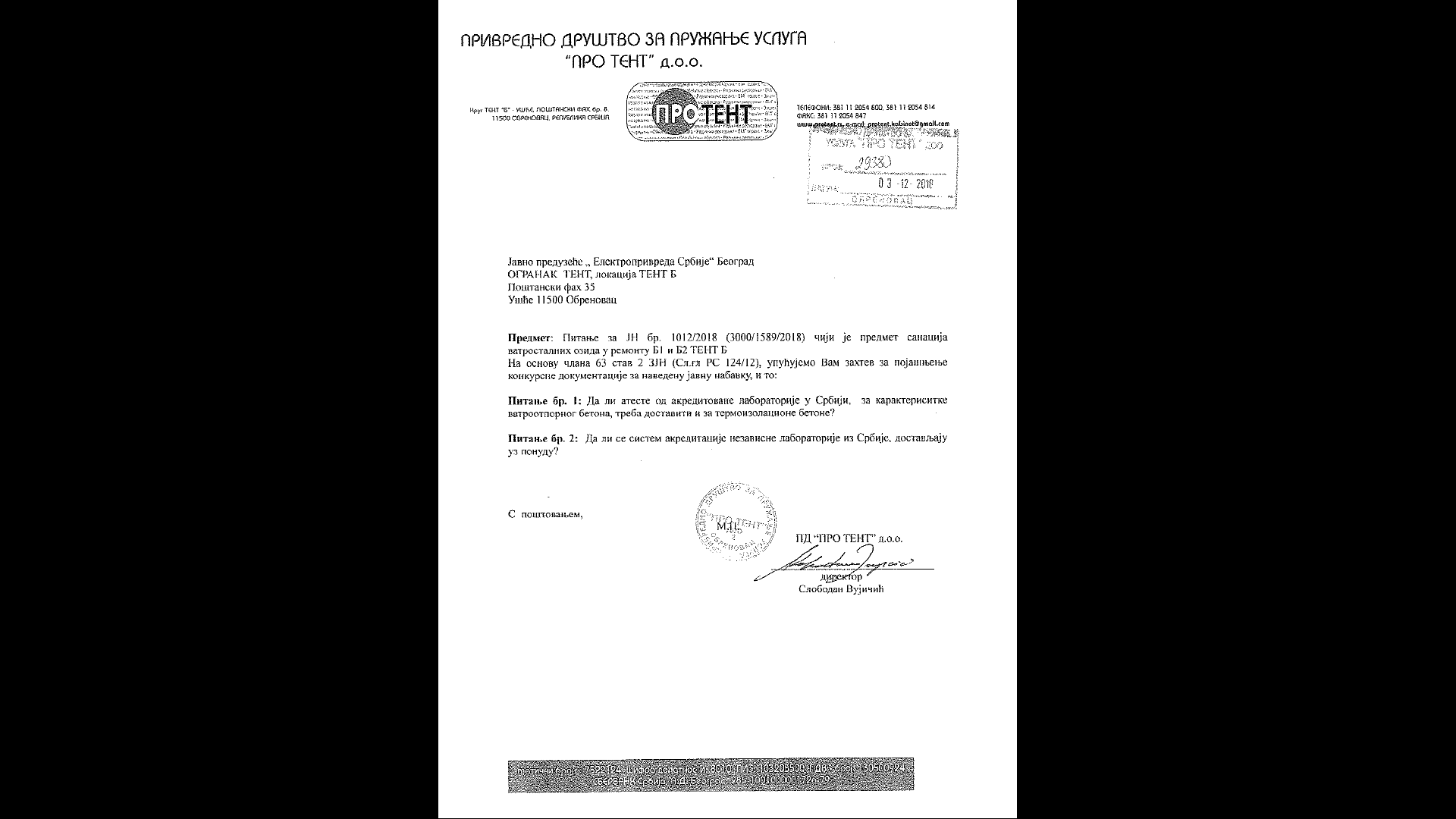 ОДГОВОРИ:Потребно је  доставити атест и за термоизолационе бетоне. Aтест је  обавеза Изабраног понуђача и доставља се пре почетка радова.Не доставља се акредитација независне лабораторије уз понуду, већ се пре почетка извођења радова достављају атести за тражене ватроотпорне и термоизолационе бетоне. У складу са наведеним појашњењима Комисија ће израдити измене и допуне конкурсне документације и исте објавити на Порталу јавних набавки и интернет страници Наручиоца.Комисија ће размотрити да ли је већ одређен рок за подношење понуда примерен времену потребном за припрему прихватљиве понуде те у случају да продужи рок, о истом ће објавити обавештење о продужењу рока за подношење понуда на Порталу јавних набавки и интернет страници Наручиоца. КОМИСИЈА: